Su servidora Diputada Diana Patricia González Soto, cumpliendo con el compromiso conforme a lo dispuesto en la ley de acceso a la Información Pública para el Estado de Coahuila de Zaragoza, en los artículos 26 fraccion XIII, presenta la siguiente información de gestiones realizadas en el mes de Enero de 2020.DIPUTADADIANA PATRICIA GONZÁLEZ SOTO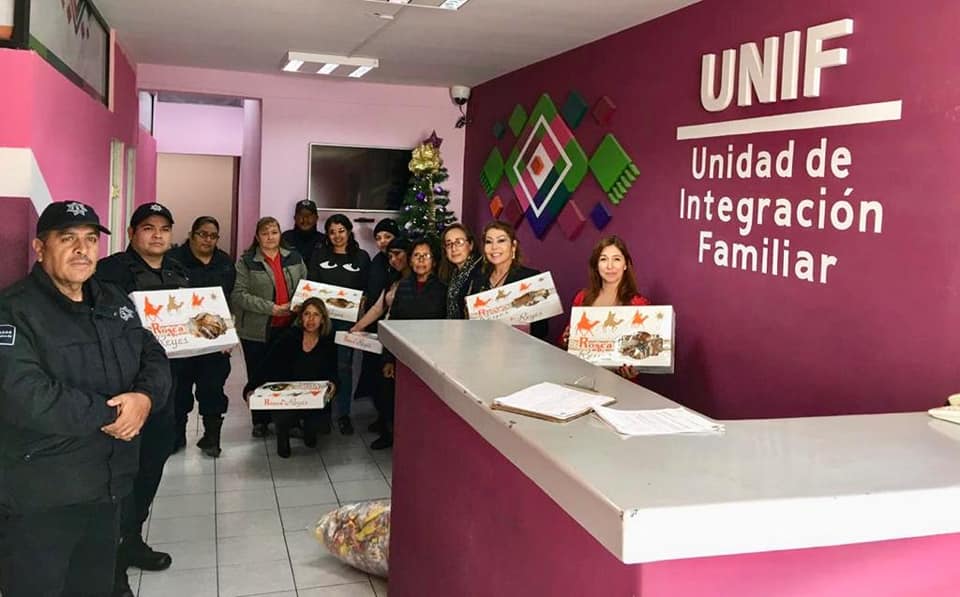 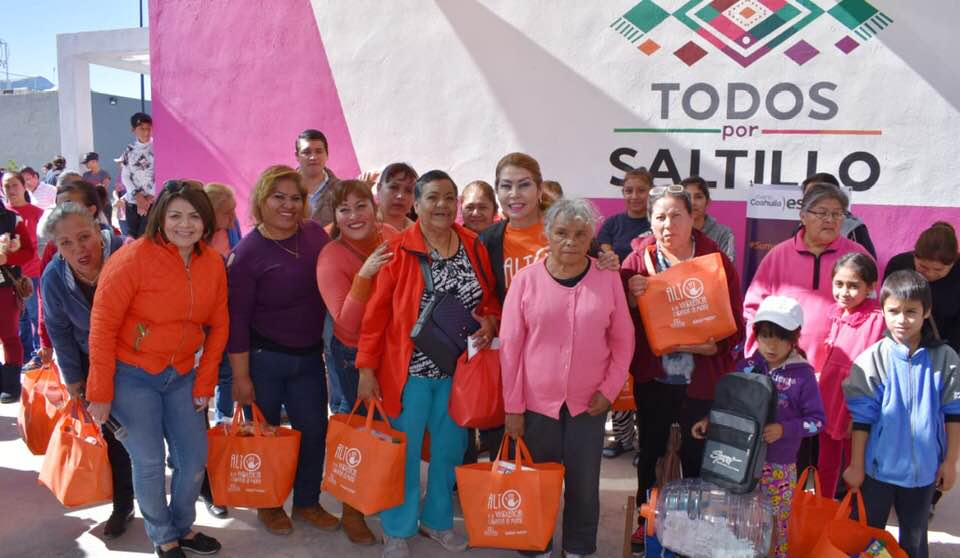 CantidadDescripción3Silla de Ruedas1Andadera4Bastones55Asesoría Jurídica100Despensas45Asistencia Psicológica15 (Regalos para lotería)Apoyo loterías 100Rosca de Reyes20Apoyo Mochilas100Bolsas Ecológicas 300Bolos30Atención Medica100Aplicación Vacuna Influenza390Feria de Servicios “Personas atendidas”